	            Wartości i normy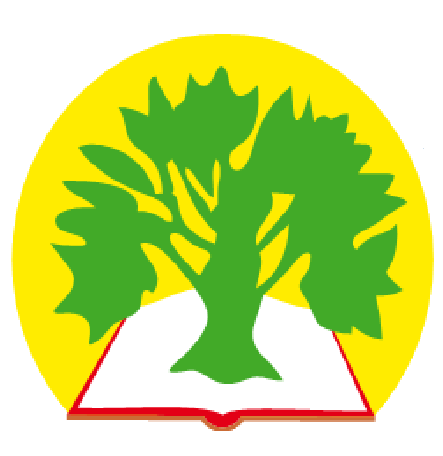       obowiązujące w szkolePodstawa prawnaUstawa o Systemie Oświaty z dnia 7 września 1991 r.Wstawa z dnia 14 grudnia 2016 r. – Prawo OświatoweStatut szkołyOGÓLNE ZASADY ZACHOWANIA UCZNIÓW W SZKOLENa terenie szkoły zabronione są wszelkie działanie agresywne (bicie, kopanie,       szarpanie,      popychanie, poniżanie, znęcanie się, przezywanie, plotkowanie,        niszczenie, cyberprzemoc)  oraz podżeganie do agresji.Na terenie szkoły nie korzystamy z telefonów komórkowych.Nie przynosimy do szkoły urządzeń elektronicznych (typu: tablet, MP4 itp.).Nie używamy wulgarnych słów, zwrotów i gestów.Zwracamy się do siebie po imieniu. Staramy się być dla siebie mili i koleżeńscy, nie izolujemy uczniów nieśmiałych lub                zalęknionych.Pomagamy sobie w kłopotach i nauce. Konflikty rozwiązujemy pokojowo, bez agresji.Nie chowamy cudzych rzeczy i nie bierzemy ich bez pozwolenia. Jesteśmy uczciwi                    i prawdomówni.Dbamy o zdrowie własne i innych, Nie  korzystamy z używek (alkohol, papierosy, narkotyki, dopalacze).Nie przynosimy do szkoły niebezpiecznych przedmiotów.Informujemy dorosłych o wszystkich sytuacjach zagrażających zdrowiu i bezpieczeństwu.Okazujemy szacunek koleżankom, kolegom, nauczycielom i wszystkim pracownikom szkoły.Używamy zwrotów grzecznościowych: dzień dobry, do widzenia, przepraszam,    dziękuję, proszę.Dbamy o porządek na terenie szkoły i wokół niej.Nie niszczymy sanitariatów, sprzętu szkolnego, pomocy dydaktycznych itp. O zaobserwowanych aktach wandalizmu informujemy osobę dorosłą.Nie spóźniamy się na lekcje.Po dzwonku, uczniowie z klas IV – VIII i gimnazjum, ustawiają się parami przed salą lekcyjną. We wrześniu uczniowie klas I  przed zajęciami oczekują na nauczyciela w szatni lub                w świetlicy szkolnej.Uczniowie klas II, III i od października klas I na 10 min. przed zajęciami samodzielnie idą  ze świetlicy i szatni do swojej klasy, gdzie jest obecny nauczyciel.Uczniowie klas IV – VIII i gimnazjum nie mogą przebywać na parterze budynku głównego.Uczniów obowiązuje zmiana obuwia oraz strój szkolny.Uczeń przychodzi do szkoły bez makijażu, pomalowanych paznokci, nie farbuje włosów, nie nosi biżuterii zagrażającej bezpieczeństwu.OGÓLNE ZASADY PRZEBYWANIA NA TERENIE SZKOŁYZa teren szkolny uznajemy budynek szkoły wraz z otaczającym go obszarem           wyznaczony ogrodzeniem. Wejście do szkoły i budynek szkolny są monitorowane. Uczniowie wchodzą do szkoły wyznaczonym dla nich wejściemUczeń jest zobowiązany do stawienia się w szkole nie wcześniej niż 10 minut przed rozpoczęciem zajęć.Po wejściu do szkoły uczniowie pozostawiają w szatni okrycie wierzchnie i zmieniają obuwie.Uczniowie w czasie trwania ich zajęć lekcyjnych nie mogą samowolnie   opuszczać terenu szkoły.Uczniowie klas I – III nie korzystają z toalet w czasie przerw dla klas              IV – VIII.Sprawy w sekretariacie uczniowie załatwiają przed zajęciami od godz. 7: 00 lub po zajęciach w godzinach pracy sekretariatu.Uczniowie mają zakaz przechodzenia i przebywania na galerii (widowni) hali  sportowej bez opieki nauczyciela.Uczniowie nie uczęszczający na zajęcia religii, zwolnieni z zajęć w – fu, WDŻ przebywają odpowiednio:uczniowie klas I – III w świetlicy szkolnejuczniowie klas IV – VIII i gimnazjum w bibliotece szkolnej.Udział w imprezach organizowanych na terenie szkoły poza godzinami        lekcyjnymi wymaga pisemnej zgody od rodziców/opiekunów prawnych.Osoby postronne, chcące wejść do budynku szkoły, zobowiązane są do:wejścia do szkoły wyłącznie głównym wejściemwpisania na portierni w „zeszycie wejść i wyjść” swojego imienia         i nazwiska, celu pobytu w placówcepobrania identyfikatora „gość”wpisania na portierni w „zeszycie wejść i wyjść” godziny opuszczenia budynku i oddania identyfikatora.ZASADY ZACHOWANIA W CZASIE PRZERW MIĘDZYLEKCYJNYCHPrzerwy uczniowie klas IV – VIII i gimnazjum spędzają na korytarzach       szkolnych,  na których mają lekcje, Uczeń nie można przebywać w sali lekcyjnej bez pozwolenia nauczyciela.Uczniowie klas I – III mają przerwy regulowane, spędzają je w klasach pod opieką nauczyciela.Od drugiego półrocza uczniowie klas trzecich korzystają z wyznaczonej przerwy i znajdują się pod opieką nauczyciela, z którym mają zajęcia.Uczniowie klas I – III korzystają ze sklepiku szkolnego według zasad ustalonych z wychowawcą klasy i rodzicami. Teczki i plecaki uczniów mają być ustawione przy ścianie sali lekcyjnej,      w których uczniowie mają lekcje.Po schodach poruszamy się prawą stroną.Na korytarzach nie biegamy, nie gramy w piłkę.Nie popychamy się nawzajem, nie podstawiamy nóg.Nie opieramy się o ściany mając na plecach teczkę, tornister czy plecak.Nie piszemy i nie rysujemy po ścianach i podłodze.Nie siadamy na parapetach i schodach.Osoby dokonujące zakupów w sklepiku szkolnym obowiązuje kolejka.Nie niszczymy dekoracji szkolnych.Dbamy o porządek, śmieci wyrzucamy do kosza.Nie przebywamy bez potrzeby w toaletach.Wszyscy uczniowie podporządkowują się poleceniom nauczycieli dyżurujących, innych nauczycieli i pracowników szkoły.Bez pozwolenia nauczyciela dyżurującego lub pani woźnej nie wchodzimy do szatni szkolnej.Nie spędzamy przerw na korytarzu przy bibliotece szkolnej.Informujemy nauczyciela dyżurującego o wszystkich zachowaniach i sytuacjach zagrażających zdrowiu lub bezpieczeństwu uczniów. ZASADY ZACHOWANIA W CZASIE LEKCJIZachowujemy ciszę i spokój.Sygnalizujemy, w ustalony sposób chęć zabrania głosu.Nie przerywamy, gdy ktoś mówi.Nie wyśmiewamy wypowiedzi innych, każdy ma prawo do własnego zdania.Nie chodzimy po klasie bez pozwolenia nauczyciela.Wyłączamy telefony komórkowe.Wstajemy, gdy do klasy wchodzi osoba dorosła.Po zakończonej lekcji zostawiamy po sobie porządek.Dyżurni odpowiadają za czystość tablicy i wietrzenie sali po zajęciach. Nie niszczymy krzeseł, ławek i pomocy dydaktycznych. Informujemy               nauczyciela o  zaobserwowanej szkodzie.Uczeń samowolnie, bez zgody nauczyciela, nie może wyjść z klasy w czasie trwania lekcji.Wyjście z klasy po skończonych zajęciach sygnalizuje nauczyciel.Po skończonych lekcjach uczniowie klas I – III schodzą do szatni lub do        świetlicy pod opieką nauczyciela.Dodatkowe zasady dotyczące zachowania na lekcji ustala nauczyciel, w porozumieniu  z uczniami.W przypadku niewłaściwego zachowania ucznia na lekcji:nauczyciel sam rozwiązuje problem z niewłaściwym zachowaniem ucznia, bez          wpisywania punktówgdy zachowanie ucznia nie ulega poprawie, nauczyciel dokonuje wpisu punktów          do dziennika elektronicznegogdy to działanie nie przynosi efektu, nauczyciel zgłasza zaistniały fakt wychowawcywychowawca przeprowadza rozmowę z uczniem i notatkę z jej przebiegu umieszcza    w teczce wychowawcyjeżeli nieodpowiednie zachowanie ucznia powtarza się nadal,               wychowawca informuje    o tym pedagoga, który przeprowadza rozmowę z uczniem i sporządza z niej notatkęw przypadku braku długofalowej poprawy pedagog wzywa                   rodzica/opiekuna prawnego i wspólnie z wychowawcą przeprowadzają    z nim rozmowę, sporządzają z niej notatkęjeżeli powyższe działania nie przynoszą efektu o danej sytuacji            wychowawca lub  pedagog informuje dyrektora szkoły.ZASADY KORZYSTANIA Z SZATNIKażdy uczeń rozpoczynając naukę w szkole otrzymuje kluczyk do indywidualnej szafki.Z szatni należy korzystać zgodnie z jej przeznaczeniem.W szatni uczniowie pozostawiają obuwie i wierzchnie ubranie.W szatni przebywają tylko uczniowie rozpoczynający lub kończący zajęcia.Zabronione jest nieuzasadnione przebywanie w szatni podczas zajęć lekcyjnych            i przerw.W szatni nie pozostawiamy wartościowych przedmiotów (dokumentów, pieniędzy, kluczy, telefonów). Za pozostawione w szatni rzeczy wartościowe szkoła nie ponosi odpowiedzialności.Każdy uczeń dba o ład i porządek w szatni.W przypadku zgubienia kluczyka, rodzice odpowiadają finansowo za wymianę zamka w szafce.ZASADY ZWALNIANIA UCZNIÓW ZE SZKOŁY W CZASIE ZAJĘĆZwolnienie ucznia z części zajęć następuje na podstawie pisemnej prośby rodziców.Uczeń nie może być zwolniony na telefoniczną prośbę rodzica/ opiekunaZ poszczególnych lekcji w danym dniu ucznia może zwolnić:wychowawca ucznia, po okazaniu zwolnienia na piśmie od rodzicanauczyciel uczący danego przedmiotu, z którego uczeń ma pisemną prośbę od rodzica  o zwolnienie z lekcjiPisemne zwolnienie uczniów przechowywane są u wychowawcy.Zwolnienie musi zawierać:godziny lekcyjne, z których uczeń ma być zwolnionyoświadczenie o odpowiedzialności rodziców za bezpieczeństwo dzieckaczytelny podpis rodzica/ prawnego opiekunaW sytuacji, gdy rodzic przychodzi osobiście i odbiera dziecko ze szkoły, musi          potwierdzić ten fakt   w zeszycie zwolnień uczniów na portierni szkoły.Pani woźna w zeszycie zwolnień odnotowuje: imię i nazwisko ucznia, datę, godzinę opuszczenia szkoły, klasę do której uczęszcza uczeń.ZASADY ZWALNIANIA UCZNIÓW ZE SZKOŁY NA ZAWODY I KONKURSYZ zajęć lekcyjnych ucznia zwalnia nauczyciel odpowiedzialny za jego udział              w zawodach lub      konkursach, w porozumieniu z właściwym wychowawcą klasy oraz za zgodą jego rodziców. Nauczyciel wskazany w pkt. 1 sporządza listę uczniów zwolnionych z zajęć            lekcyjnych i udostępnia ją w formie pisemnej w pokoju nauczycielskim na tablicy ogłoszeń, najpóźniej na dzień przed      zorganizowanymi i zaplanowanymi zajęciami. Na podstawie w/w listy, uczniom biorącym udział w zawodach i konkursach           wychowawcy zaznaczają w dzienniku nieobecność usprawiedliwioną potrzebami szkoły. Nauczyciel wyznaczony jako opiekun osobiście odbiera uczniów ze szkoły, prowadzi na zajęcia i przyprowadza ich z powrotem do szkoły. ZASADY ZACHOWANIA BEZPIECZEŃSTWA PODCZAS ZAJĘĆ WYCHOWANIA FIZYCZNEGO I KORZYSTANIA Z OBIEKTÓW SPORTOWYCHPostanowienia ogólneZajęcia wychowania fizycznego mogą odbywać się w następujących obiektach       sportowych:  hali sportowej, auli, boisku szkolnym i sali gimnastyki korekcyjnej.Uczniowie oczekujący na lekcje wychowania fizycznego na hali sportowej,          znajdujący się w szatni lub korytarzu wychowania fizycznego są pod opieką            dyżurującego nauczyciela wychowania fizycznego.Wchodzenie na obiekty wymienione w pkt. 1  jest zabronione bez zapewnionej opieki nauczyciela.Za stan urządzeń i sprzętu oraz ich przydatności do ćwiczeń, a także za                   bezpieczeństwo ćwiczących w czasie zajęć odpowiedzialny jest nauczyciel.Dyrekcja szkoły i nauczyciele wychowania fizycznego nie odpowiadają za rzeczy    pozostawione w szatni podczas zajęć.Obowiązuje zakaz przebywania na widowni hali sportowej bez opiekuna.W piłkę nożną i ręczną można grać na boisku trawiastym, na boisku asfaltowym         w piłkę siatkową, koszykówkę, dwa ognie i inne gry i zabawy drużynowe.Stowarzyszenia i organizacje pozaszkolne mogą korzystać z obiektów sportowych     po uprzednim zawarciu pisemnej umowy z dyrekcją szkoły.Zasady bezpieczeństwa Uczeń zobowiązany jest do: bezwzględnego przestrzegania poleceń nauczyciela prowadzącego zajęcia,posiadania obowiązkowego stroju sportowego (biała koszulka z rękawkiem, spodenki lub spodnie dresowe czarne, granatowe, szare, obuwie sportowe           z jasną podeszwą),zgłaszania  nauczycielowi wszelkich wypadkówzgłaszania  nauczycielowi wszelkich uszkodzeń sprzętu i urządzeń sportowych,Uczniowi zabrania się:wchodzenia do obiektów sportowych podczas przerw lekcyjnych oraz bez        zezwolenia nauczyciela i w nieprzepisowym obuwiusamodzielnego wykonywania, bez zezwolenia prowadzącego, jakichkolwiek ćwiczeń czy korzystania z urządzeń hali ( typu : skrzynia, kozioł,                  równoważnia, drążek, drabinki itp.),  na boisku szkolnym: wchodzenia i huśtania na bramkach do piłki nożnej oraz    na siatkach   ograniczających boisko,  wchodzenia na drzewa rosnące wokół   boiska,  przechodzenia przez ogrodzenie szkolne,  rzucania piłką w kierunku okien budynku szkolnego.Rodzice ucznia zobowiązani są do:informowania nauczyciela o niedyspozycji, chorobie lub dysfunkcjach dziecka, które mogą przyczynić się do urazu lub wypadku w czasie zajęć (np. wady wzroku, przebyte operacje, złamania, wady kręgosłupa, cukrzyca, wady serca i inne schorzenia).Zasady przydziału uczniów na fakultety z wychowania fizycznego.Oferta zajęć fakultatywnych tworzona jest na podstawie diagnozy potrzeb, możliwości                       i zainteresowań ucznia, jest dostosowana do bazy sportowej szkoły oraz kwalifikacji nauczycieli    zatrudnionych w szkole.Zajęcia są obowiązkowe, czas trwania zajęć -  2 godziny tygodniowoZajęcia fakultatywne są włączone do planu lekcji ucznia i odbywają się na terenie lub poza szkołą .Każdy uczeń ma obowiązek zadeklarowania wyboru 2 fakultetów .Zmiana dyscypliny sportowej możliwa jest na wniosek nauczyciela, a w wyjątkowych sytuacjach na wniosek rodzica.Nauczyciel prowadzący zajęcia fakultatywne przekazuje informacje o przydziałach grup               wychowawcom klas. Na zajęciach fakultatywnych uczeń oceniany jest  zgodnie z kryteriami ocen            wychowania fizycznego, ocena końcowa (semestralna lub roczna) z wychowania      fizycznego wystawiana będzie na podstawie dwóch ocen końcowych – z zajęć         lekcyjnych i z zajęć fakultatywnych przez  nauczyciela wychowania fizycznego.